بسمه تعالی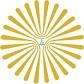 دانشگاه پیام نور مرکز گنبدکاووسفرم شماره 1خلاصه گزارش هفتگيمشخصات محل کارآموزی:مشخصات کارآموز:نام و نام خانوادگي دانشجو : 				شماره دانشجويي : رشته تحصيلي‌ :						  نام مدرس کارآموزی:زمان كارآموزي از تاریخ : 					  تا تاریخ :    امضاء كارآموز		 امضاء سرپرست کارآموزی                                 امضا مدرس کارآموزیبسمه تعالی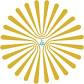 دانشگاه پیام نور مرکز گنبدکاووسفرم شماره 2گزارش مشروح ماهانهمشخصات محل کارآموزی:مشخصات کارآموز:نام و نام خانوادگي دانشجو : 				شماره دانشجويي : رشته تحصيلي‌ :						              نام مدرس کارآموزی:زمان كارآموزي از تاریخ : 					              تا تاریخ : گزارش ماهانه از تاریخ                       تا تاریخ                     به شرح زیر است:   امضاء كارآموز		 امضاء سرپرست کارآموزی                                 امضا مدرس کارآموزیبسمه تعالیدانشگاه پیام نور مرکز گنبدکاووسفرم شماره 3گزارش سرپرست کارآموزیمشخصات محل کارآموزی:مشخصات کارآموز:نام و نام خانوادگي دانشجو : 				شماره دانشجويي : رشته تحصيلي‌ :						              نام مدرس کارآموزی:زمان كارآموزي از تاریخ : 					              تا تاریخ : سایر نظرات:محل امضا سرپرست کارآموزیبسمه تعالیدانشگاه پیام نور مرکز گنبدکاووسفرم شماره 4گزارش مدرس کارآموزیمشخصات محل کارآموزی:مشخصات کارآموز:نام و نام خانوادگي دانشجو : 				شماره دانشجويي : رشته تحصيلي‌ :						              نام مدرس کارآموزی:زمان كارآموزي از تاریخ : 					              تا تاریخ : سایر نظرات:محل امضا مدرس کارآموزیبسمه تعالیدانشگاه پیام نور مرکز گنبدکاووسفرم شماره 5برگه ارزشیابی نهاییمشخصات کارآموز:نام و نام خانوادگي دانشجو : 				شماره دانشجويي : رشته تحصيلي‌ :						              نام مدرس کارآموزی:زمان كارآموزي از تاریخ : 					              تا تاریخ : نحوه کارآموزی با توجه به جمع امتیازات بر مبنای 20 محاسبه می شود.نمره نهایی دانشجو                                                                 نام و نام خانوادگی مدرس کارآموزی:                                                            امضا:                        تاریخ:بسمه تعالیدانشگاه پیام نور مرکز گنبدکاووسلیست حضور و غیاب کارآموزینام و نام خانوادگي کارآموز: 				شماره دانشجويي :                         رشته تحصيلي‌ :	محل کارآموزی:                                          نام و نام خانوادگی سرپرست كارآموز : 		نحوه نگارش گزارشصفحه اول (جلد گزارش)عنوانهاي زير مي بايست در گزارش وجود داشته باشد:فهرستمقدمه (توضيح مختصري در مورد نحوه عملكرد دانشجو در محل كارآموزي، دستاوردهاي اين دوره و تجارب اندوخته شده )معرفي محل كارآموزيمعرفي كل سازمان/نهاد/شركتي كه كارآموزي در آن انجام شده است.شرح كلي فعاليتهايي كه در آن سازمان/نهاد/شركت انجام مي گيرد.نمودار سازماني محل كارآموزي و مشخص نمودن بخشي كه كارآموز در آن فعاليت كرده است.فعاليتهاي كامپيوتري كه در محل كارآموزي انجام مي گيرد.نرم افزارها و سخت افزارهاي مورد استفاده در محل كارآموزيفعاليت انجام شده (فعاليت واگذار شده به دانشجو جهت كارآموزي)تعريف فعاليت واگذار شده نحوه انجام فعاليت (با توضيحات كامل)عناوين مربوط به شرح تفصيلي آموخته هادر اين قسمت مي بايست موضوع يا موضوعاتي كه كارآموز قرا گرفته است به تفصيل شرح داده شود.ضمائم فرمهاي تكميل شده شماره 1 (گزارشات هفتگي كارآموز)، شماره 2 ( گزارشات ماهانه دانشجو)، شماره 3 (گزارشات ماهانهسرپرستكارآموز)، شماره 4 ( گزارشات ماهانه استادكارآموز) و شماره 5 (ارزيابي نهايي كارآموز) . فرم شماره 5  بعد از اتمام كارآموزي و براساس نظرات استاد كارآموز ، نظرات سرپرست كارآموزي و ارزيابي گزارشات كارآموزي دانشجو توسط استاد كارآموزي تكميل شده و نمره ي نهايي كارآموز محسوب خواهد شد.فرمها و جداول موجود درمحل كارآموزي جهت انجام فعاليتهانمونه گزارشات تهيه شده توسط كارآموز براي مسئولان كارآموزيمنابع و ماخذ مورد استفاده تذكر : درتنظيم محتواي گزارش كارآموزي حتماً با استاد كارآموزي مشورت گردد.گروه کامپیوتر و فناوری اطلاعاتهفتهعناوین فعالیت های انجام شده در طول روزشنبهيكشنبهدوشنبهسه شنبهچهارشنبهپنجشنبهشمارهنظر سرپرست کارآموزیضعیفمتوسطخوبعالی1حضور در محل کارآموزی منظم و طبق برنامه است2روابط گفتاری کلامی و رفتاری مناسب در محیط کارآموزی دارد3پوشش و ظاهر مناسب در محل کارآموزی دارد4نکات ایمنی و بهداشتی را رعایت می کند5در محیط کارآموزی مسئولیت پذیر است6مقررات و قوانین محیط کارآموزی را رعایت می کند7با سرپرست و سایر افراد محل کارآموزی همکاری لازم دارد8از امکانات فنی محیط کارآموزی برای بهینه سازی کار استفاده بهینه دارد9از موقعیت های اجتماعی و عاطفی در جهت بهبود روابط استفاده میکند10رعايت نظم و تربيت و انضباط در محل كارآموزي را دارد11مسئولیت کار یک دستگاه حساس را می تواند به عهده بگیرد12از دانش علمی و تئوریک در جهت بهینه سازی کار استفاده می کند13از مهازت های علمی مناسب برخوردار است14دقت و توجه کافی برای یادگیری مهارت های جدید دارد15در پاسخگویی به سوالات مربوط به کارآموزی همکاری لازم را نشان میدهدجمع امتیازاتشمارهنظر مدرس کارآموزیضعیفمتوسطخوبعالی1حضور در محل کارآموزی منظم و طبق برنامه است2روابط گفتاری کلامی و رفتاری مناسب در محیط کارآموزی دارد3پوشش و ظاهر مناسب در محل کارآموزی دارد4نکات ایمنی و بهداشتی را رعایت می کند5در محیط کارآموزی مسئولیت پذیر است6مقررات و قوانین محیط کارآموزی را رعایت می کند7با سرپرست و سایر افراد محل کارآموزی همکاری لازم دارد8از امکانات فنی محیط کارآموزی برای بهینه سازی کار استفاده بهینه دارد9از موقعیت های اجتماعی و عاطفی در جهت بهبود روابط استفاده میکند10رعايت نظم و تربيت و انضباط در محل كارآموزي را دارد11مسئولیت کار یک دستگاه حساس را می تواند به عهده بگیرد12از دانش علمی و تئوریک در جهت بهینه سازی کار استفاده می کند13از مهازت های علمی مناسب برخوردار است14دقت و توجه کافی برای یادگیری مهارت های جدید دارد15پاسخگویی به سوالات مربوط به کارآموزی16كيفيت گزارشهاي كارآموز به واحد مربوطهجمع امتیازاتردیفمنابع ارزشیابیامتیازحداکثر امتیاز1ارزشیابی های مدرس602ارزشیابی های سرپرست603گزارش نهایی دانشجو و دفاعیه604وضعیت سایر دروس اصلی و تخصصی دانشجو605جمع240با عددبا حروفایام هفتهتاریخساعت ورودساعت خروجامضای دانشجوی کارآموزیامضای سرپرست کارآموز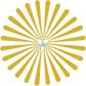 دانشگاه پیام نورمرکز گنبد کاووسگزارش كارآموزيعنوان گزارش کارآموزیاستاد كارآموزي(نام استاد كارآموزي)توسط(نام دانشجو)عنوان گروه آموزشیتاریخ(فصل، سال)